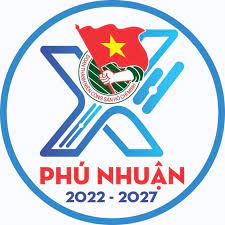 * Ghi chú: Lịch công tác tuần thay cho Thư mời đối với nội bộ cơ quan Quận Đoàn – Nhà Thiếu nhi.- Đề nghị các Bộ phận, khối Quận Đoàn - Nhà Thiếu nhi khi thay đổi hoặc phát sinh lịch hoạt động đã đăng ký cần thông báo cho Văn phòng trước 01 đến 02 ngày để ghi nhận, nắm thông tin. BAN THƯỜNG VỤ QUẬN ĐOÀNNGÀYTHỜI GIANNỘI DUNG – THÀNH PHẦNĐỊA ĐIỂMThứ Hai11/1204g00Tham gia chương trình DT-23 cấp Thành phố. (Đ/c Trí, Trung, cơ sở)Quận 1Thứ Hai11/1207g30Tham dự Diễn đàn Lắng nghe tiếng nói trẻ em. (Đ/c Ân)Trường TiH NĐCThứ Hai11/1207g30Tham dự “Diễn đàng lắng nghe tiếng nói trẻ em”. (Đ/c Xuân)Trường TiH Lê Đình ChinhThứ Hai11/1207g45- Chào cờ đầu tuần. (Toàn thể cán bộ - CNV cơ quan)- Đọc mẫu chuyện về Bác Hồ. (Đ/c M.Thảo)Sân cờThứ Hai11/1208g30Họp giao ban BTV - BCH cơ quan Quận đoàn, BGĐ NTN. (Đ/c P.Thảo, Trí, Yến, Xuân, Trung, Hiếu, An, M.Thảo)Phòng BTThứ Hai11/1210g00BGĐ trao đổi công việc với thầy Mai. (BGĐ, thầy Mai)Phòng BTThứ Hai11/1214g00Dự trao đổi đánh giá các danh hiệu văn hóa năm 2023. (Đ/c P.Thảo)HT.UBND/QThứ Hai11/1214g00Làm việc với ban Quản lý dự án về xây dựng Nhà thiếu nhi. (Đ/c P.Thảo, Yến, M.Thảo, An)Ban quản lý dự ánThứ Ba12/1204g00Tham gia chương trình DT-23 cấp Thành phố. (Đ/c Trí, Trung, cơ sở)Quận 1Thứ Ba12/1208g00Dự hội nghị tuyên truyền, quán triệt, triển khai thực hiện Quy định số 85-QĐ/TW, Quyết định số 569-QĐ/QU. (Toàn thể Đảng viên chi bộ)HT.TTCT/Q Thứ Tư13/12Cả ngàyHọc lớp bồi dưỡng lớp chuyên viên. (Đ/c P.Thảo, Yến)Gò Vấp Thứ Tư13/1204g00Tham gia chương trình DT-23 cấp Thành phố. (Đ/c Trí, Trung, cơ sở)Quận 1 Thứ Tư13/1214g00Vận chuyển đồ sang 164 Nguyễn Đình Chính. (Đ/c An, Trung, Hiếu, Ân, Đại, Nhật, Phát)164 NĐCThứ năm14/1204g00Tham gia chương trình DT-23 cấp Thành phố. (Đ/c Trí, Trung, cơ sở)Quận 1Thứ năm14/1211g00Họp mặt tổng kết Hội Chữ thập đỏ quận năm 2023. (Đ/c Trí)Hội CTĐ/QThứ năm14/1211g00Họp cơ quan Quận Đoàn – Nhà thiếu nhi. (Toàn thể cán bộ - CNV cơ quan)Phòng họpThứ năm14/1214g00Vận chuyển đồ sang 164 Nguyễn Đình Chính. (Đ/c An, Trung, Hiếu, Ân, Đại, Nhật, Phát)164 NĐCThứ sáu15/12Cả ngàyHọc lớp bồi dưỡng lớp chuyên viên. (Đ/c P.Thảo, Yến)Gò VấpThứ sáu15/1204g00Tham gia chương trình DT-23 cấp Thành phố. (Đ/c Trí, Trung, cơ sở)Quận 1Thứ sáu15/1208g30Dự đại hội hội viên Hội Người mù Quận Phú Nhuận lần thứ VIII, nhiệm kỳ 2023 – 2028. (Đ/c Trung)HT.UBMTTQ/QThứ bảy16/1204g00Tham gia chương trình DT-23 cấp Thành phố. (Đ/c Trí, Trung, cơ sở)Quận 1Thứ bảy16/1209g00Tọa đàm chung tay đẩy lùi bạo hành, xâm hại trẻ em. (Đ/c Xuân)Đường sách TP. Hồ Chí MinhThứ bảy16/1209g00Sinh hoạt Đội nghi lễ. Sảnh AChủ nhật17/1204g00Tham gia chương trình DT-23 cấp Thành phố. (Đ/c Trí, Trung, cơ sở)Quận 1Chủ nhật17/1214g00Sinh hoạt CLB Kỹ năng - CLB Chỉ huy đội.Phòng B2- Đ/c Phát học ĐH: Cả ngày thứ 2, 6.- Đ/c Ân, Hiếu học Th.S:  Chiều tối thứ 6, cả ngày Thứ 7, Chủ nhật.- Đ/c Xuân học Th.S: Tối thứ 2,3,4,5,6. Sáng thứ 7.